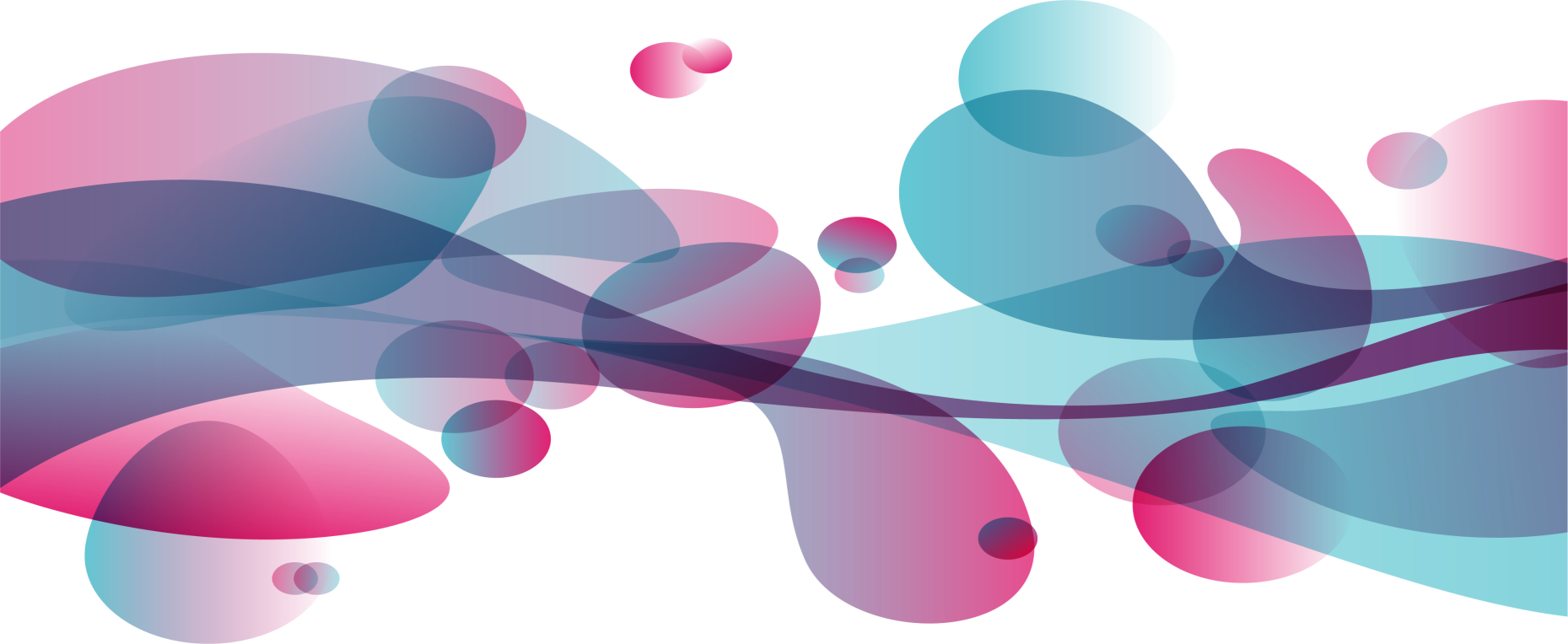 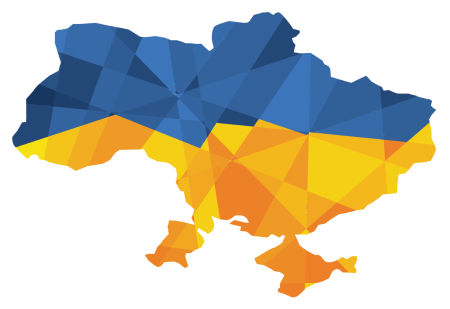 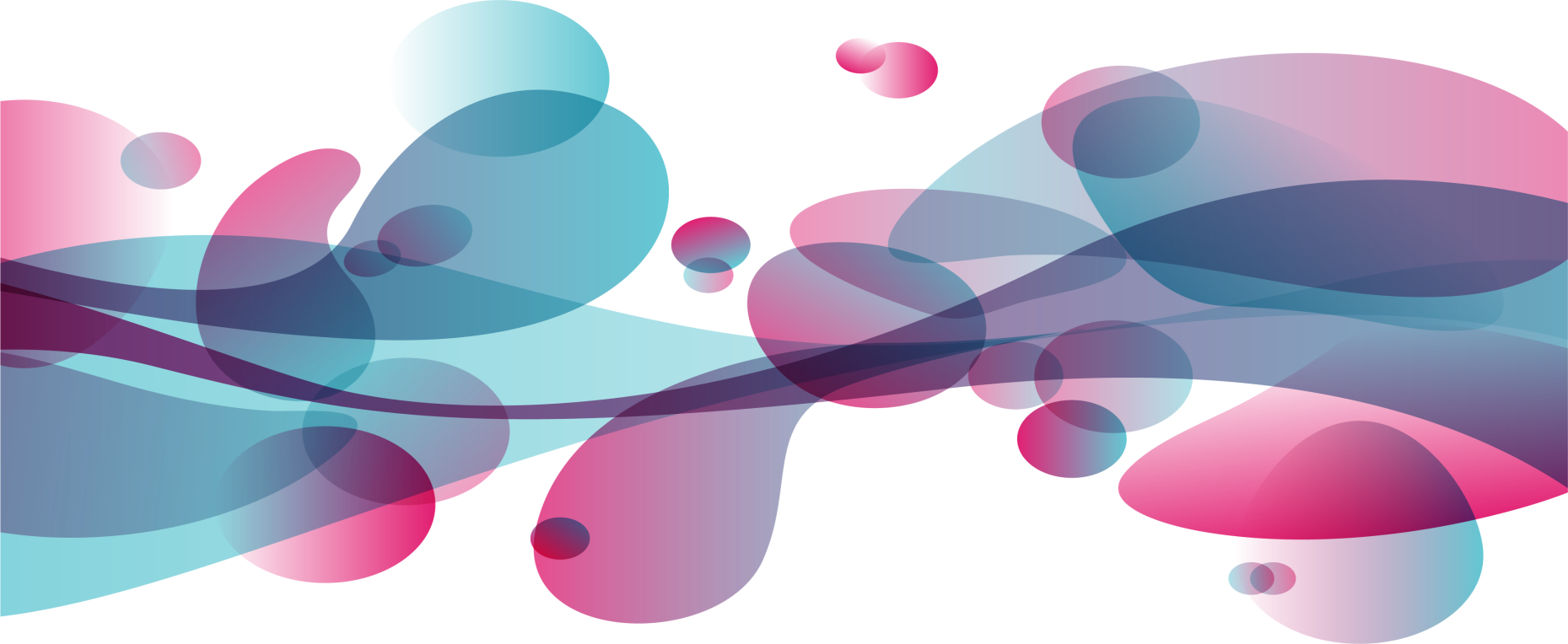 ПЛАН РОБОТИХУДОЖНЬОЇ СТУДІЇ “ДЖЕРЕЛО”на 2022-2023 навчальний рік№ЗмістДатаВідміткапро виконанняВЕРЕСЕНЬ 2022ВЕРЕСЕНЬ 2022ВЕРЕСЕНЬ 2022ВЕРЕСЕНЬ 2022Затвердження плану проведення засідань учнівського самоврядування на І семестр02.09Формування списку делегованих учнів від гімназії до клубів та комісій до Міського учнівського парламенту .02.09 – 15.09Формування складу Міністерства внутрішніх справ та інформації УП у класах гімназії02.09 – 15.09Формування активів  класу та проведення засідань старостату02.09 – 15.09Визнасчення напрямів роботи Пресцентру, його складу, модераторів груп у соцмережах.01.09 – 31.09Створення відеолайфаку «Як покращити мовлення та письмо»до Міжнародний день грамотності08.09Організація та проведення треніну для членів учнівського самоврядування «Лідер – це дія» до Дня демократії12.09 – 15.09Організація та проведення Телемосту-марафону відкритих думок «Спорт – посол миру»21.09Створення відеопрезентації  «Топ 10 найцікавіших фактів про мови світу та їх популярність» до Всесвітнього дня мов22.09Відвідування комісій при ВУРКожного тижняВисвітлення заходів за вересень на сторінці групи “Учнівська рада” на сайті ФейсбукПротягом місяцяЖОВТЕНЬ 2022ЖОВТЕНЬ 2022ЖОВТЕНЬ 2022ЖОВТЕНЬ 2022Створення гул-форми «Скринька довіри»(для учнів)01.10 – 07.10Підбір матеріалів для інформаційної роботи з учнями у месенджерах Viber та TelegramПротягом місяцяПрофілактична робота на сайті школи, у групі Фейсбук «Учнівська рада»Протягом місяцяПровеедення «Тижня протидії боулінгу»Відеопрезентація «Кібербулінг агресія в інтернеті»Селфі-акція «Ми різні, але рівні»17.10-21.10Організація та проведення «Тижня учнівського самоврядування»:Тренінг «Імідж – важлива складова справжнього лідера»Конференція «Структура учнівського самоврядуваня у класі»24.10-28.10Створення відеодайжесту «Організація Об'єднаних Націй» до Міжнародного дня ООН20.10Відвідування засідань учнівської ради школиП`ятницяПроведення засідань учнівського старостатуП`ятницяВідвідування рад при ВУРКожного тижняРозробка та написання  рекомендацій,  інформлистівок, повідоммлень оголошенень щодо заходів які відбуваються у школі враховуючи традиції школиПротягом місяцяПоповнення сайту школи новинами на сайті ФейсбукПротягом місяцяЛИСТОПАД 2022ЛИСТОПАД 2022ЛИСТОПАД 2022ЛИСТОПАД 2022Підбір матеріалів для інформаційної роботи з учнями у месенджерах Viber та TelegramПротягом місяцяПрофілактична робота на сайті школи, у групі Фейсбук «Учнівська рада»Протягом місяцяПланування та проведення заходів до Всеукраїнської акція «16 днів проти насильства» Виставка малюнків «Дітям потрібен мир» Відеофлешмоб віршів «Світ без насильства» #Фоточелендж «Я проти насильства»(долоні «Стоп насильству»)25.11 – 10.12Проведення заходів до «Тижня профорієнтації»:Переглядфільму «Ринок сучасних професій»22.11- 25.11Участь у фестивалях і конкурсах різних рівнівПротягом місяцяВідвідування засідань учнівської ради школиП`ятницяПроведення засідань учнівського старостату школиП`ятницяВідвідування рад при  ВУРКожного тижняРозробка та написання  рекомендацій,  інформлистівок, повідоммлень оголошенень щодо заходів які відбуваються у школі враховуючи традиції школиПротягом місяцяПоповнення сайту школи новинами на сайті ФейсбукПротягом місяцяГРУДЕНЬ 2022ГРУДЕНЬ 2022ГРУДЕНЬ 2022ГРУДЕНЬ 2022Підбір матеріалів для інформаційної роботи з учнями у месенджерах Viber та TelegramПротягом місяцяПрофілактична робота на сайті школи, у групі Фейсбук «Учнівська рада»Протягом місяцяОрганізація акції «Свічка пам’яті» до Міжнародного день пам’яті жертв злочину геноциду09.12Організація Web-екскурсії «Гірчить Чорнобиль крізь віки» до Дня вшанування учасників ліквідації наслідків аварії на Чорнобильській АЕС14.12Організація та проведення звітного старостату «Результати роботи ради за І півріччя» (підсумки роботи учнівської ради у повному її складі та окремо по радах)27.12Затвердження плану роботи художньої студії “Джерело” учнівського самоврядування на ІІ півріччя27.12Участь у фестивалях і конкурсах різних рівнівПротягом місяцяВідвідування засідань учнівської ради школиП`ятницяПроведення засідань учнівського старостату школиП`ятницяВідвідування рад при ВУРКожного тижняРозробка та написання  рекомендацій,  інформлистівок, повідоммлень оголошенень щодо заходів які відбуваються у школі враховуючи традиції школиПротягом місяцяПоповнення сайту школи новинами на сайті ФейсбукПротягом місяцяСІЧЕНЬ 2023СІЧЕНЬ 2023СІЧЕНЬ 2023СІЧЕНЬ 2023Підбір матеріалів для інформаційної роботи з учнями у месенджерах Viber та TelegramПротягом місяцяПрофілактична робота на сайті школи, у групі Фейсбук «Учнівська рада»Протягом місяцяОрганізація флешмобу  «Лови обіймашку»до Дня обіймів17.01Організація та порведення заходів  до Міжнародного  Дня пам’яті жертв ГолокостуФотопрезентація «Голокост – шрам на серці людства»Акція «Свічка пам’яті» до Міжнародного дня пам’яті жертв Голокосту27.01Тренінг для лідерів учнівського самоврядування «Вчимося бути справжніми українцями»28.01Проведення анкетування «Ефективність роботи учнівського самоврядування у класних колективахПротягом місяцяУчасть у фестивалях і конкурсах різних рівнів:Конкурс «Різдвяна коляда 2023»Протягом місяцяВідвідування засідань учнівської  ради школиП`ятницяПроведення засідань учнівського старостату школиП`ятницяВідвідування рад при  ВУРКожного тижняРозробка та написання  рекомендацій,  інформлистівок, повідоммлень оголошенень щодо заходів які відбуваються у  школі враховуючи традиції школиПротягом місяцяПоповнення сайту школи новинами на сайті ФейсбукПротягом місяцяЛЮТИЙ 2023ЛЮТИЙ 2023ЛЮТИЙ 2023ЛЮТИЙ 2023Підбір матеріалів для інформаційної роботи з учнями у месенджерах Viber та TelegramПротягом місяцяПрофілактична робота на сайті школи, у групі Фейсбук «Учнівська рада»Протягом місяцяПроєкт учнівської ради «На хвилі безпечного інтернету» до Тижня безпечного Інтернету:Онлай-гра «Медіазнайко»06.02 – 10.02Проєкт учнівського самоврядування «Україна. Народжені вільними!» до Дня єдності України:16.02Участь у фестивалях і конкурсах різних рівнівПротягом місяцяВідвідування засідань учнівської ради школиП`ятницяПроведення засідань учнівського старостату школиП`ятницяВідвідування рад при ВУРКожного тижняРозробка та написання  рекомендацій,  інформлистівок, повідоммлень оголошенень щодо заходів які відбуваються у гімназії враховуючи традиції школиПротягом місяцяПоповнення сайту гімназії новинами, сторінки групи «Учнівський парламент» на сайті ФейсбукПротягом місяця	БЕРЕЗЕНЬ 2023	БЕРЕЗЕНЬ 2023	БЕРЕЗЕНЬ 2023	БЕРЕЗЕНЬ 2023Підбір матеріалів для інформаційної роботи з учнями у месенджерах Viber та TelegramПротягом місяцяПрофілактична робота на сайті школи, у групі ФейсбукПротягом місяцяСтворення відеодайжесту «Пам’ятка  про правила поводження в разі виявлення підозрілих вибухонебезпечних предметів» до Всесвітнього дня цивільної оборони01.03Створення відеопрезентації «Україна – країна героїв» до Дня Національної гвардії України25.03Участь у фестивалях і конкурсах різних рівнівПротягом місяцяВідвідування засідань учнівської ради школиП`ятницяПроведення засідань учнівського старостату школиП`ятницяВідвідування рад при ВУРКожного тижняРозробка та написання  рекомендацій,  інформлистівок, повідоммлень оголошенень щодо заходів які відбуваються у школі враховуючи традиції школиПротягом місяцяПоповнення сайту гімназії новинами, сторінки групи «Учнівська рада» на сайті ФейсбукПротягом місяця		КВІТЕНЬ 2023		КВІТЕНЬ 2023		КВІТЕНЬ 2023		КВІТЕНЬ 2023Підбір матеріалів для інформаційної роботи з учнями у месенджерах Viber та TelegramПротягом місяцяПрофілактична робота на сайті школи, у групі Фейсбук «Учнівська рада»Протягом місяцяСтворення інформлистівки «Ми усі різні» до Дня розповсюдження знань про аутизм02.04Створення Інформдайжесту  «Вкрадена історія української космонавтики»  до Дня космонавтики12.04Відвідування засідань учнівської ради школиП`ятницяПроведення засідань учнівського старостату школиП`ятницяВідвідування рад при ВУРКожного тижняРозробка та написання  рекомендацій,  інформлистівок, повідоммлень оголошенень щодо заходів які відбуваються у  школі враховуючи традиції школиПротягом місяцяУчасть у конкурсах та фестивалях різних рівнівПротягом місяцяПоповнення сайту школи новинами на сайті ФейсбукПротягом місяцяТРАВЕНЬ 2023ТРАВЕНЬ 2023ТРАВЕНЬ 2023ТРАВЕНЬ 2023Підбір матеріалів для інформаційної роботи з учнями у месенджерах Viber та TelegramПротягом місяцяПрофілактична робота на сайті школи, у групі Фейсбук «Учнівська рада»Протягом місяцяПідбір матеріалів для інформаційної роботи з учнями у месенджерах Viber та TelegramПротягом місяцяПрофілактична робота на сайті школи, у групі ФейсбукПротягом місяцяПроєкт учнівського самоврядування «Україна - серце Європи»:Веб-квест «Ми українці, в сім’ї європейських народів»20.05Відвідування засідань учнівської ради школиП`ятницяПроведення засідань учнівського старостату школиП`ятницяВідвідування рад при ВУРКожного тижняРозробка та написання  рекомендацій,  інформлистівок, повідоммлень оголошенень щодо заходів які відбуваються у школі враховуючи традиції школиПротягом місяцяУчасть у конкурсах та фестивалях різних рівнівПротягом місяцяЧЕРВЕНЬ 2023ЧЕРВЕНЬ 2023ЧЕРВЕНЬ 2023ЧЕРВЕНЬ 2023Підбір матеріалів для інформаційної роботи з учнями у месенджерах Viber та TelegramПротягом місяцяПрофілактична робота на сайті школи, у групі Фейсбук «Учнівська рада»Протягом місяцяПроведення заходів до Дня захисту дітей в Україні:- Телеміст «Україні є чим пишатись» (звутний старостат: підбиття підсумків конкурсів та фестивалей та нагородження переможців)01.06Проведення «Тижня громадянського виховання» :Телеміст-марафон «Успішні діти – успішна країна» до Дня молодіжних та дитячих громадських організацій (Обмін досвідом щодо кращих про-єктів учнівських громад міст України22.06 – 28.06Розширене засідання учнівської ради «Підведення підсумків роботи учнівського самоврядування за навчальний рік»Визначення завдань щодо роботи рад на наступний   навчальний рік.Останній тиждень червняВідвідування засідань учнівської ради школиП`ятницяПроведення засідань учнівського старостату школиП`ятницяВідвідування рад при  ВУРКожного тижняРозробка та написання  рекомендацій,  інформлистівок, повідоммлень оголошенень щодо заходів які відбуваються у школі враховуючи традиції школиПротягом місяцяУчасть у конкурсах та фестивалях різних рівнівПротягом місяця